ПРОЕКТ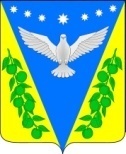 Совет Успенского сельского поселения Успенского района 54 сессияРЕШЕНИЕот ____________ 2022 года                                                                             №___с. УспенскоеО передаче объектов муниципальной собственности администрации Успенского сельского поселения Успенского района в собственность муниципального образования Успенский район Руководствуясь Федеральным законом Российской Федерации от 6 октября 2003 года № 131 – ФЗ «Об общих принципах организации местного самоуправления в Российской Федерации» и Положением «О порядке управления и распоряжения объектами муниципальной собственности Успенского сельского поселения Успенского района», утвержденным решением Совета Успенского сельского поселения Успенского района от 25 марта 2016 №118, Совет Успенского сельского поселения Успенского района, решил:1. Дать согласие администрации Успенского сельского поселения Успенского района на передачу из муниципальной собственности администрации Успенского сельского поселения Успенского район в собственность администрации муниципального образования Успенский район имущество, в соответствии с приложением к настоящему решению.2. Главе Успенского сельского поселения Успенского района В.Н. Плотникову выполнить все необходимые действия, связанные с передачей из муниципальной собственности администрации Успенского сельского поселения Успенского района в муниципальную собственность администрации муниципального образования Успенский район. 3. Контроль за выполнением настоящего решения возложить на председателя постоянной комиссии по социально-экономическим вопросам и бюджету, финансам, налогам и распоряжению муниципальной собственностью Совета Успенского сельского поселения Успенского района Н.М. Молдованенко и на главу Успенского сельского поселения Успенского района В.Н. Плотникова.4. Настоящее решение вступает в силу со дня его подписания.Глава Успенского сельского поселения Успенского района                                                     В.Н. Плотников Председатель Совета Успенского сельского поселенияУспенского района                                                                                    С.И. ШвабПроект подготовлен и внесен:Юрист администрацииУспенского сельскогопоселения Успенского района                                                       М.С. РудомановаПроект согласован:Заместитель главы Успенского сельского поселения Успенского района                                                        Л.В. ЗиньковскаяПриложениек решению Совета Успенского сельского поселения Успенского районаот 26 июля 2022 г. №_______Перечень имущества передаваемого в собственностьадминистрации муниципального образования Успенский районГлава Успенского сельского поселения Успенского района                                                              В.Н. Плотников№НаименованиеВидАдресПротяженностьКадастровый номер1Водопровод СооружениеРоссийская Федерация, Краснодарский край, Успенский район, с. Успенское, ул. К. Цеткина68323:34:0203004:11932Сети водопроводаСооружениеРоссийская Федерация, Краснодарский край, Успенский район, с. Успенское, ул. Чечелева2 24423:34:0000000:10173Сети водопроводаСооружениеРоссийская Федерация, Краснодарский край, Успенский район, с. Успенское, ул. Октябрьская1 97723:34:0000000:10164Водопроводные сетиСооружениеРоссийская Федерация, Краснодарский край, Успенский район, с. Успенское4 23623:34:0203001:21455Сети водопроводаСооружениеРоссийская Федерация, Краснодарский край, Успенский район, с. Успенское, ул.Красноармейская1 85623:34:0000000:10146Сети водопроводаСооружениеРоссийская Федерация, Краснодарский край, Успенский район, с. Успенское, ул. Загвоздкина1 74723:34:0000000:10137Сети водопроводаСооружениеРоссийская Федерация, Краснодарский край, Успенский район, с. Успенское, ул. Ленина2 30623:34:0000000:10128Сети водопроводаСооружениеРоссийская Федерация, Краснодарский край, Успенский район, с. Успенское, ул. Дугинец2 84423:34:0000000:10159Сети водопроводаСооружениеРоссийская Федерация, Краснодарский край, Успенский район, с. Успенское, ул. Чечелева2 90623:34:0000000:101110Водопровод х. ЛокСооружениеРоссийская Федерация, Краснодарский край, Успенский район, х.Лок2 08923:34:0000000:43011Водопровод х.Белецкого по ул.Делегатская до р.Б.КозьмаСооружениеРоссийская Федерация, Краснодарский край, Успенский район, х.Белецкий, ул.Делегатская2 06723:34:0000000:415